TISKOVÁ ZPRÁVA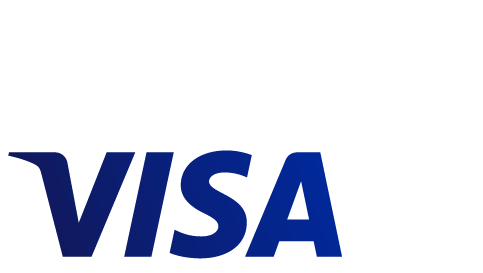 Držitelé karet Visa od MONETA Money Bank mohou nyní v Česku platit chytrými hodinkami Garmin a FitbitČeští spotřebitelé mohou ode dneška platit v obchodech pomocí chytrých hodinek Garmin a FitbitSlužby Garmin Pay™ a Fitbit Pay™ začala jako první banka v České republice podporovat MONETA Money BankPodíl digitálních plateb roste podle Visy pětkrát rychleji než „fyzické“ platby kartouMobily, tablety a nositelnou elektroniku používá k placení už nyní 40 % českých spotřebitelůDíky rozvoji digitálních plateb očekává Visa do roku 2020 desetinásobný rozvoj akceptační sítě a stejný nárůst počtu zařízení, umožňujících mobilní platby.Praha – 4. září 2018 - Uživatelé hodinek Garmin a Fitbit s podporou technologií Garmin Pay™ a Fitbit Pay™ si nyní mohou na svá zařízení nahrát platební kartu Visa vydanou MONETA Money Bank a využívat hodinky k rychlému, jednoduchému a bezpečnému placení u všech obchodníků s bezkontaktním terminálem.„Uvedení plateb chytrými hodinkami Garmin a Fitbit na českém trhu vnímáme jako další důležitý krok, umožňující spotřebitelům platit způsobem, který vyhovuje jejich životnímu stylu. Češi patří mezi největší fanoušky platebních inovací na světě. Bezkontaktně platíme 91 % všech transakcí, což nás staví globálně na druhé místo. Očekáváme, že platby chytrými hodinkami, telefony a dalšími zařízeními se stanou pro Čechy už brzy úplně stejnou samozřejmostí jako běžné platby debetní nebo kreditní kartou,“ řekl Marcel Gajdoš, generální ředitel Visa pro Českou republiku.„V souladu s naší pozicí digitálního lídra na českém bankovním trhu přinášíme našim klientům další významnou technologickou inovaci. S touto novinkou rozšiřujeme naši nabídku bezkontaktních plateb a cílíme především na klienty s aktivním životním stylem,“ doplnil Jan Hruška, Senior manažer pro platební karty MONETA Money Bank.Budoucnost patří digitálním platbámPodle výzkumu Visa Digital Study z loňského roku používá mobily, tablety a nositelnou elektroniku k placení už nyní 40 % českých spotřebitelů. Díky spuštění Garmin, Fitbit či Google Pay a dalších možností pohodlného bezhotovostního placení by pak mělo toto číslo výrazně narůstat. „Podíl digitálních (e-commerce) plateb roste pětkrát rychleji než v případě fyzických plateb kartou u obchodníků. Odhadujeme, že do roku 2020 bude na světě přes 20 miliard připojených zařízení, umožňujících provádění plateb. To by mělo vést i v Česku až k desetinásobnému rozšíření akceptační sítě,“ řekl Gajdoš.Maximální zabezpečení transakcíSamotná transakce pak probíhá takřka totožně jako v případě klasické bezkontaktní platby. Chytré hodinky stačí odemknout PIN kódem a přiložit je k platebnímu terminálu.Služby Garmin Pay™ a Fitbit Pay™ využívají bezkontaktní technologii Visa a novou generaci tokenizace, která významně zvyšuje bezpečnost dat z platebních karet. Tokenizace je nová technologie zabezpečení, jež nahrazuje citlivé informace z platebních karet, například šestnáctimístné číslo účtu, datum platnosti a bezpečnostní kód, jedinečným digitálním identifikátorem (tokenem), který lze následně použít ke zpracování platby, aniž by bylo nutné odkrýt výše uvedené detailní informace o účtu.O společnosti Visa Inc.Visa Inc. (NYSE: V) je světovou jedničkou v oblasti digitálních plateb. Jejím posláním je propojit svět prostřednictvím inovativní, spolehlivé a bezpečné platební sítě, umožňující jednotlivcům, podnikům a ekonomikám prosperovat. Společnost provozuje jednu z nejvyspělejších procesingových sítí na světě – VisaNet. Ta umožňuje bezpečný a spolehlivý průběh plateb po celém světě a dokáže zpracovat více než 65 tisíc transakcí za sekundu. Soustavné zaměření společnosti na inovace je katalyzátorem rychlého růstu connected commerce a hnací silou v cestě za bezhotovostní budoucností pro každého a na jakémkoli místě. V době, kdy svět přechází z analogového systému na digitální, společnost Visa paralelně digitalizuje vlastní značku, produkty a procesingovou síť tak, aby formovala budoucnost placení v digitálním světě. Pro více informací navštivte www.visaeurope.com, blog Visa Vision (www.vision.visaeurope.com) a @VisaNewsEurope.Kontakty: Martin Hajný	Email: martin.hajny@grayling.comTel.: 775 708 043